BÀI 1: GÓC LƯỢNG GIÁC.GIÁ TRỊ LƯỢNG GIÁC CỦA GÓC LƯỢNG GIÁC(17 câu)1. NHẬN BIẾT (5 câu)Câu 1: Đổi số đo của các góc lượng giác sau ra rađian, với độ chính xác đến 0,0001
a) ;
b) ;
c) ;
d) .Giải:a) ;
b) ;
c) ;
d) .Câu 2: Đổi số đo của các góc sau ra độ, phút, giây
a) ;
b) ;
c) -5 ;
d) .Giải:a) ;
b) ;
c) ;
d) .  Câu 3: a) Cho góc lượng giác . Với giá trị  bằng bao nhiêu thì góc  ? b) Cho bốn góc lượng giác :  ;  ; ; . Xác định điểmbiểu diễn góc lượng giác đó trên đường tròn lượng giác.Giải:a) b) Gọi góc lượng giác  có điểm biểu diễn lần lượt là M, N, P, Q.Biểu diễn M, N, P, Q trên đường tròn lượng giác. Điểm M và Q thuộc góc phần tư thứ III sao cho   (theo chiều âm). Điểm N và P thuộc vào góc phần tư thứ I sao cho .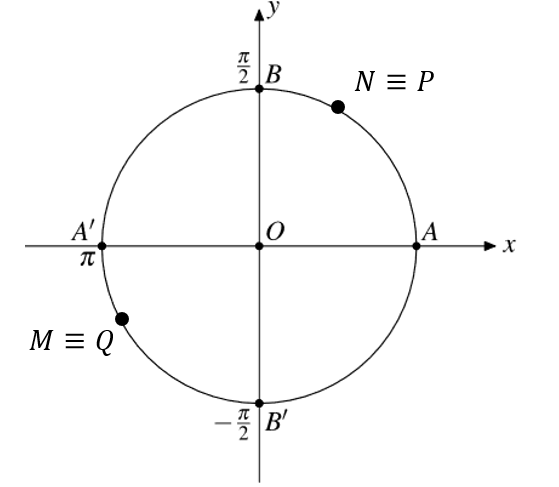 Câu 4: Cho . Xác định dấu của các giá trị lượng giác
a) 
b) 
c) 
d) Giải:a) Ta có , do đó .Vì vậy .b) Từ  suy ra .Vì vậy .c) Vì  nên .d) Vì  nên .Câu 5: Tính các giá trị lượng giác của góc  nếu
a)  và ;
b)  và ;Giải:a) Vì  nên  mà , do đó .Từ đó suy ra .b) Với  thì , do đóTừ đó suy ra . 2. THÔNG HIỂU (7 câu)Câu 1: Trên đường tròn lượng giác, hãy biểu diễn các góc lượng giác có số đo tương ứng là
a) ;
b) ;
c) .Giải:a)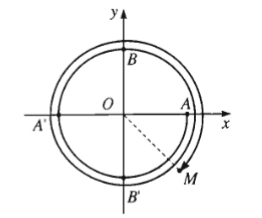 Điểm biểu diễn góc lượng giác có số đo   là điểm M nằm trong góc phần tư thứ IV sao cho .b) 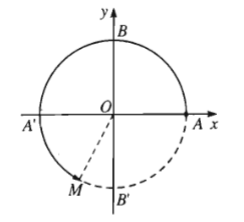 Điểm biểu diễn góc lượng giác có số đo  là điểm M nằm trong góc phần tư thứ III sao cho .c) k = 0, được góc có số đo bằng 0, điểm biểu diễn trùng với điểm A.k = 1, được góc có số đo bằng , điểm biểu diễn trùng với điểm M1.k = 2, được góc có số đo bằng , điểm biểu diễn trùng với điểm M2.Khi lấy k = 3 ta được góc có số đo , điểm biểu diễn trùng điểm A, lấy k = 4 thì trùng M1…..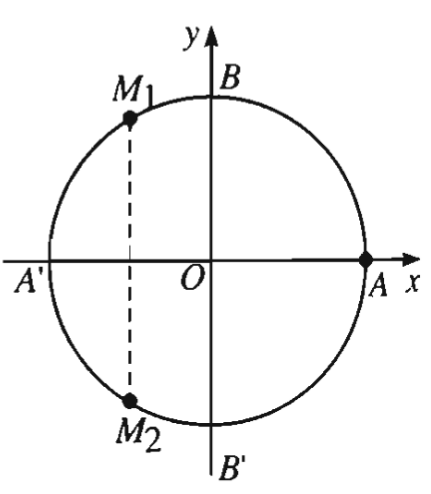 Câu 2: Cho , tính giá trị các biểu thức sau
a) 
b) ;
c) .Giải:a) Vì  nên , chia từ và mãu của biểu thức cho , ta đượcb) Vì , chia cả tử và mã̃u của biểu thức cho , ta đượcc) Vì , chia cả tử và mẫu của biểu thức cho , ta đượcCâu 3: Chứng minh rằng với mọi , ta luôn có
a) 
b) ;
c) 
d) Giải:a) .b) .c) .d) .Câu 4: Biết  và . Tính
a) 
b) Giải:a) .Ta có ,Vậy  b) .Câu 5: Cho góc lượng giác (OA, OB) có số đo là . Tìm số lớn nhất trong các số đo của góc lượng giác điểm đầu , điểm cuối , có số đo âm.Giải:Ta có Vậy với  ta được số đo của góc lượng giác (OA, OB) có số đo âm lớn nhất là .Câu 6: Một hình lục giác đều (các đỉnh lấy theo thứ tự đó và ngược chiều quay của kim đồng hồ) nội tiếp trong đường tròn tâm . Tính số đo bằng rađian của các góc lượng giác sau (OA, OB); (OA; OC); (OA, OD); (OA, OE); (OA, OF).Giải: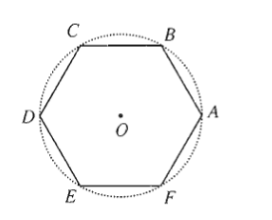 Câu 7: Tính giá trị lượng giác saua) b) c) d) Giải:a) b) c) d) 3. VẬN DỤNG (3 câu)Câu 1: Chứng minh rằng nếu  thì các góc hình học  bằng nhau khi và chỉ khi hoặc  hoặc .Giải:Viết  và, ta có  là số đo của  là số đo của  .Hai góc hình học bằng nhau khi và chỉ khiCâu 2: Chứng minh các đẳng thứca) b) ;c) .Giải:a) b) Chia cả tử và mẫu cho  ta được .c) Câu 3: Rút gọn các biểu thức
a) ; b) ;
c) ;
d) Giải:a) c) b) . . d) 4. VẬN DỤNG CAO (2 câu)Câu 1: Trên đường tròn lượng giác cho điểm  xác định bởi sđ. Gọi  tương ứng là điểm đối xứng của  qua đường phân giác của góc phần tư thứ , trục  và trục . Tìm số đo của các góc lượng giác Giải:Gọi giao điểm của đường phân giác góc phần từ thứ I với đường tròn lượng giác là D.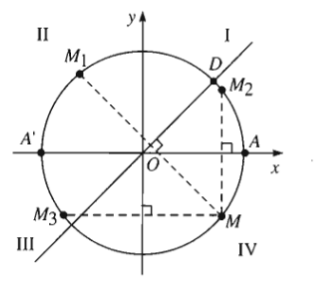 a) Ta có Vậy .b) Ta có . Vậy sđ .c) Ta có suy ra sđ .Câu 2: a) Rút trị biểu thức b) Cho góc  thỏa mãn  và . Tính Giải:a) Ta có  và  Và Suy ra b)Với  suy ra .Ta có . (loại)Từ hệ thức , suy ra  (do ) và Thay  và  vào , ta được 